CIRCULAR N° 110-2023DE:	Licda. Adriana Esquivel Sanabria              	Jefe a.í, Departamento de Proveeduría PARA:	Administraciones Regionales que ejecutan compras.ASUNTO:	Definición de las nomenclaturas para los procedimientos de contratación definidos por la 	Ley General de Contratación Pública (LGCP) y su Reglamento.FECHA:	30 de junio de 2023 Estimados compañeros (as) encargados (as) de Centros de Responsabilidad y personas usuarias en general que tramitan contrataciones, de acuerdo con las nuevas disposiciones establecidas en la Ley General de Contratación Pública (LGCP) y su Reglamento, y con el objetivo de formalizar la definición de las nomenclaturas que identifican a los diferentes tipos de procedimientos establecidos en la nueva legislación y facilitar con ello la selección del tipo correcto para cada proceso que se asigne tanto en el SIGA-PJ como en SICOP, a continuación, se detallan una serie de consideraciones para su aplicación:   Inicialmente, se enlistan las nomenclaturas asignadas a cada uno de los distintos tipos de procedimientos:  Tal y como se muestra en la siguiente imagen cada uno de los procedimientos listados ya se muestran en SIGA para su selección: 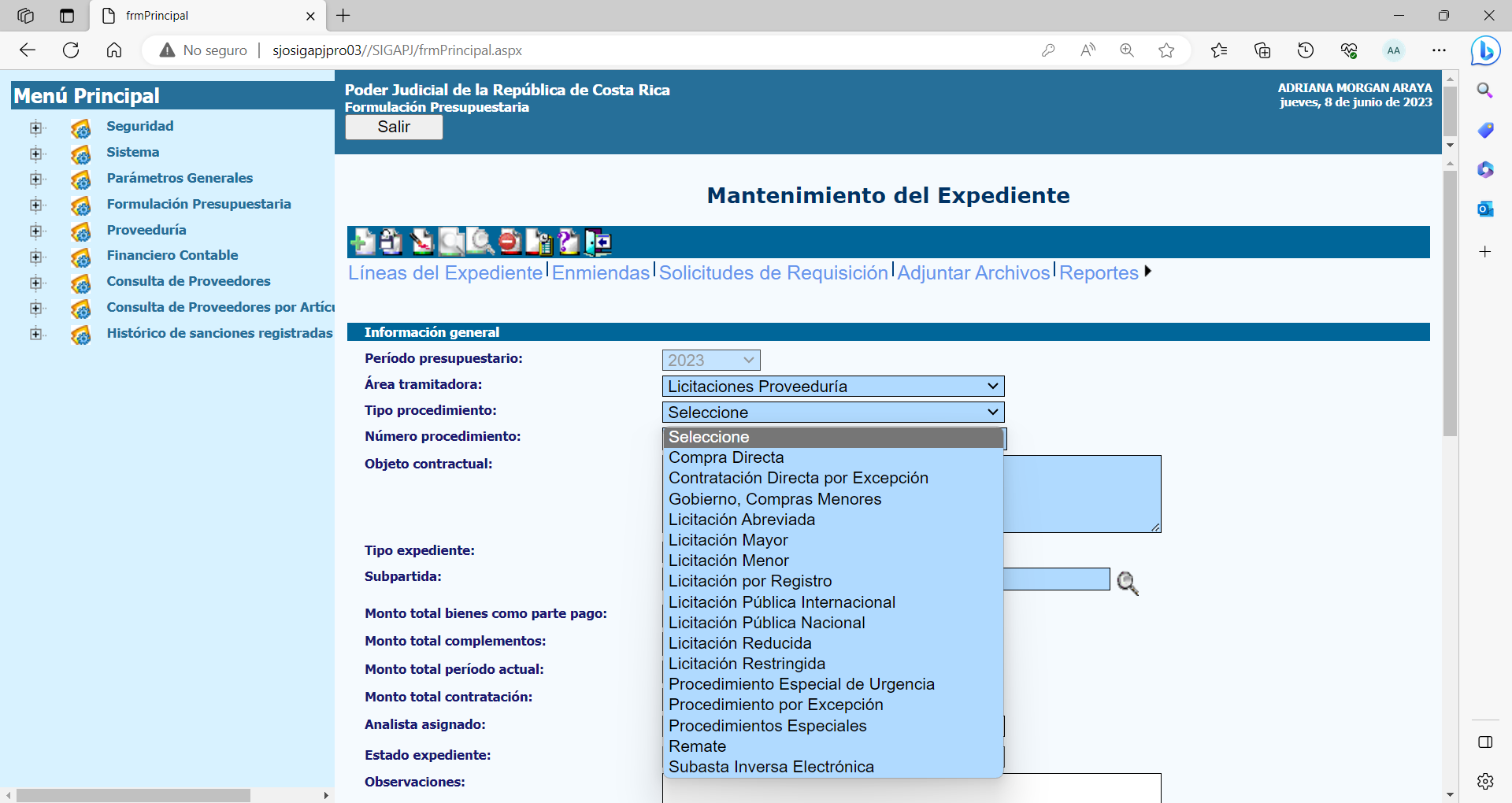 En lo que respecta a los Procedimientos por excepción, se les recuerda que estos se encuentran claramente definidos en los artículos 3 al 15 de la LGCP y su reglamento y corresponden exclusivamente a:Acuerdos internacionales aprobados por la Asamblea Legislativa. Contratación entre entes de derecho público.Proveedor único.Patrocinio.Medios de comunicación social.Servicios de capacitación abierta.Contratación de numerario.Compra con Fondos de Caja Chica.Alianzas estratégicas.Bienes o servicios artísticos, culturales e intelectuales.Reparaciones indeterminadas.En cuanto a los Procedimientos Especiales, estos se encuentran definidos en los artículos 66 al 70 de la Ley General de Contratación Pública y artículos 166 al 170 de su reglamento y son los siguientes: Contrataciones de urgencia – Artículo 66 LGCP y 166 del reglamento - Compra y arrendamiento de bienes inmuebles – Artículo 67 LGCP y 167 del reglamento -Servicios en competencia – Artículo 68 al 70 LGCP y 168 al 170 del reglamento -Es importante tener en cuenta que para el procedimiento especial de urgencia amparado al artículo 66, existen dos nomenclaturas, y para cada una a continuación, se detalla el procedimiento a seguir para su incorporación en las pantallas de SICOP:XE: corresponde a los procedimientos de urgencia que se tramitan en SICOP. Para estos casos, al momento de confeccionar en SICOP la Solicitud de Contratación, en el apartado 2. “Información de la contratación”, donde se designa el tipo de procedimiento, se debe seleccionar “Procedimientos Especiales” y en el tipo de modalidad se elige la que corresponda a la gestión asignada, sea: Cantidad definida	Según demandaEjecución por consignaciónPrecalificaciónServiciosContratación de Urgencia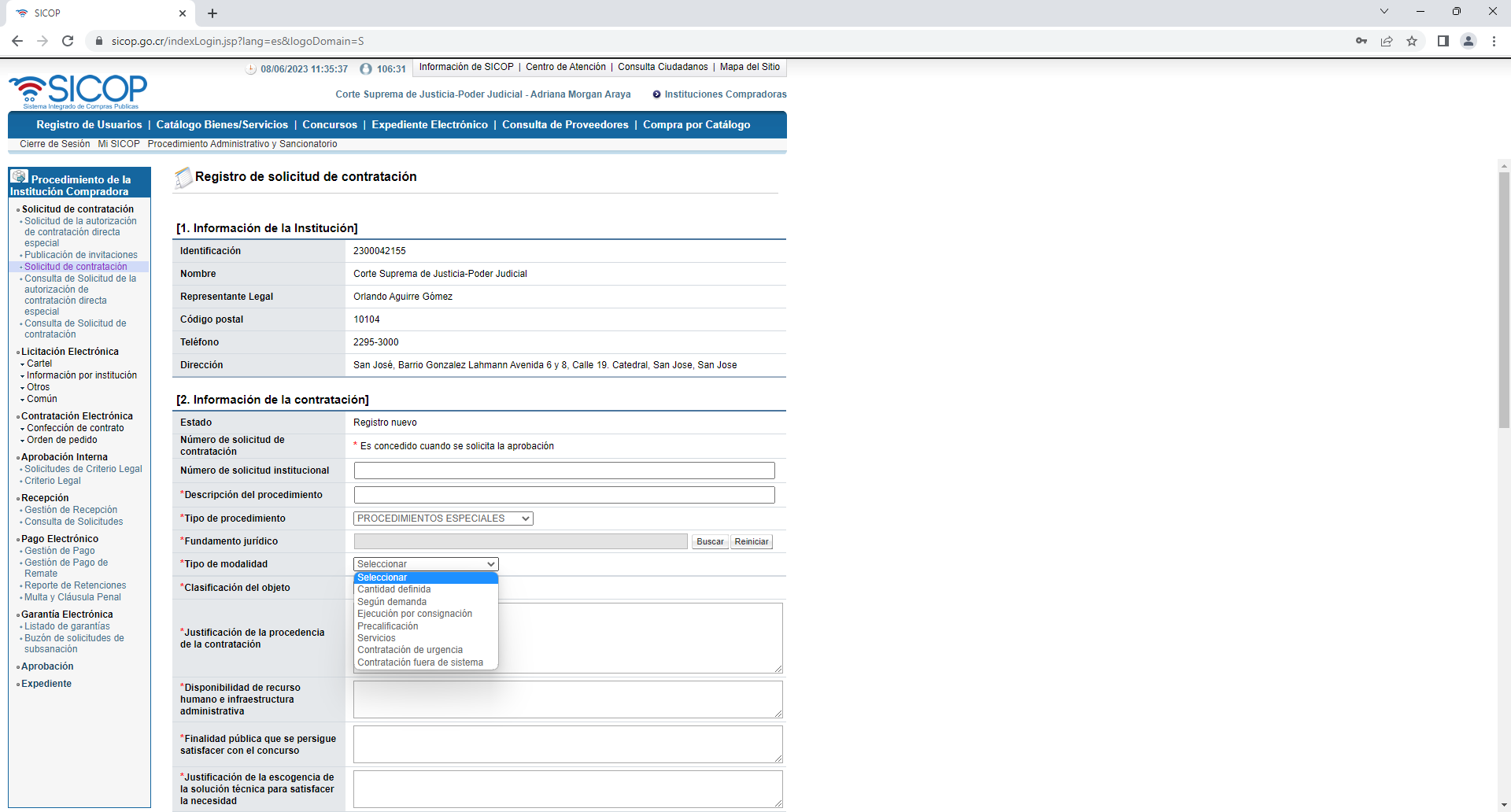 PE: corresponde a los procedimientos de suma urgencia donde la Administración realizó de forma previa y extrasistema la contratación y posteriormente debe registrar el expediente en SICOP.Únicamente en estos casos, al momento de confeccionar en SICOP la Solicitud de Contratación, en el apartado 2. Información de la contratación se debe seleccionar “Procedimientos Especiales” y en el tipo de modalidad se elige “Contratación fuera de sistema” y se procede con la inclusión de la información de la contratación según corresponda para estos casos. 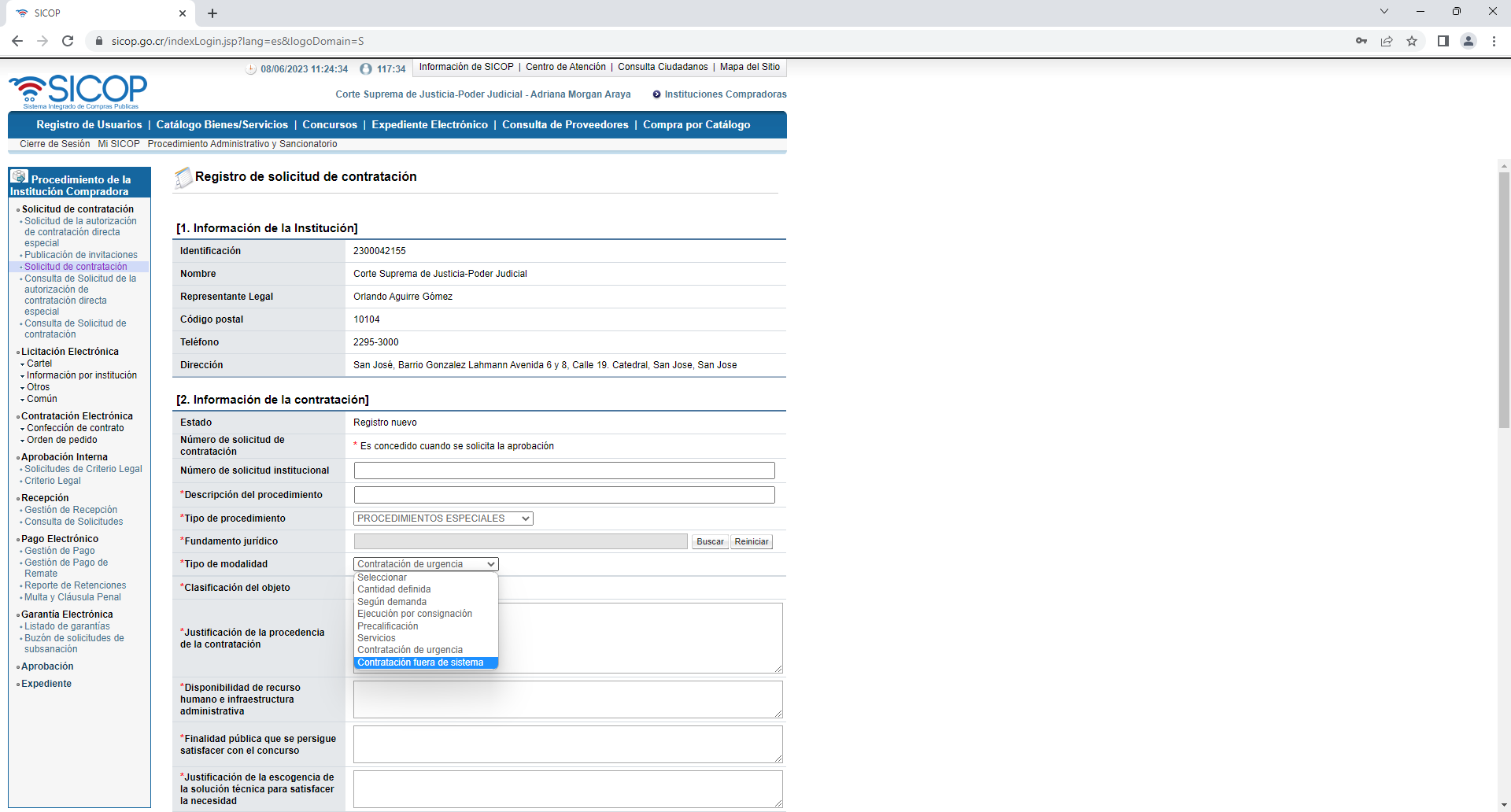 Respecto al trámite de las Licitaciones ordinarias correspondientes a la Licitación Reducida, Menor y Mayor, se reiteran los umbrales generales de Contratación Pública que definen el tipo de procedimiento bajo el cual se debe tramitar la adquisición de bienes y servicios institucionales comunicados en Circular 15-2023 “Nuevos límites de Contratación Administrativa para el año 2023, fechas de cierre para recibir gestiones y cambios en la Estructura del Proceso de Adquisiciones”:Por lo anterior, en adelante se les solicita tener especial cuidado al momento de definir y seleccionar la clasificación correcta para cada tipo de procedimiento que se asigne, considerando para ello las indicaciones establecidas en la presente circular.  AMA/YAA Tipo de ProcedimientoNomenclatura definidaLicitación MayorLYLicitación MenorLELicitación Reducida LDProcedimientos Especiales PEProcedimiento Especial de Urgencia XEProcedimiento por ExcepciónPXSubasta Inversa ElectrónicaSE Remate REUmbrales año 2023 (montos en colones)Umbrales año 2023 (montos en colones)Umbrales año 2023 (montos en colones)Umbrales año 2023 (montos en colones)Umbrales año 2023 (montos en colones)Umbrales año 2023 (montos en colones)RégimenTipo decontrataciónLicitación MayorLicitación MenorLicitación MenorLicitaciónreducidaIgual a o más deMenos deIgual a o más deMenos deOrdinarioBienes y ServiciosObras¢264.519.083¢712.166.540¢264.519.083¢712.166.540¢66.129.771¢178.041.690¢66.129.771¢178.041.690DiferenciadoBienes y ServiciosObras¢317.422.900¢1.139.466.819¢317.422.900¢1.139.466.819¢79.355.725¢284.866.705¢79.355.725¢284.866.705